附件8小学教师资格考试(心理健康教育、信息技术)面试大纲一、测试性质面试是中小学教师资格考试的有机组成部分，属于标准参照性考试。笔试合格者，参加面试。二、测试目标面试主要考察申请教师资格人员应具备的新教师基本素养、职业发展潜质和教育教学实践能力，主要包括：1．良好的职业道德、心理素质和思维品质。2．仪表仪态得体，有一定的表达、交流、沟通能力。3．能够恰当地运用教学方法、手段，教学环节规范，较好地达成教学目标。三、测试内容与要求（一）职业认知1．热爱教育事业，有较强的从教愿望，对教师职业有正确的认知，能清楚了解教师工作的基本内容和职责。2．关爱学生，具备从事教师职业应有的责任心。（二）心理素质1．乐观开朗，积极上进，有自信心。2．具有一定的情绪调控能力,不偏激，不固执。3．能够冷静地处理问题，具有较强的应变能力。（三）仪表仪态1．行为举止自然大方，有亲和力。2．衣饰得体，符合教师的职业特点。（四）言语表达1．教学语言规范，口齿清楚，语速适宜。2．表达准确、简洁、流畅,语言具有感染力。3．善于倾听，并能做出恰当的回应。（五）思维品质1．思维严密，条理清晰，逻辑性强。2．能正确地理解和分析问题，抓住要点，并作出及时反应。3．具有一定的创新意识，在解决问题的思路和方法上有独到之处。（六）教学设计1．了解专业特点及人才需求。2．掌握所教专业的知识体系与基本规律。3．能够根据课程标准处理教学材料，确定教学目标，突出重点和难点。4．能够基于小学生的知识基础和生活经验合理设计教师活动。5．学生活动设计有效，能引导学生通过自主参与、合作探究的方式达成学习目标。（七）教学实施1．教学结构合理，条理清晰，能较好地控制教学节奏。2．知识讲授准确，能基本完成教学任务。3．能根据学生认知特点和学科教学规律，选择恰当的教学方法，有效激发学生的学习动机。4．能根据教学需要运用教具、学具和现代教育技术辅助教学。5．能应用专业知识解决实际问题。6．板书工整规范、布局合理。（八）教学评价1．能够采用恰当的评价方式对学生的学习活动作出反馈。2．能对自己的教学过程进行反思，做出比较客观的评价。四、测试方法采取结构化面试和情境模拟相结合的方法，通过抽题备课、试讲、答辩等方式进行。考生按照有关规定随机抽取备课题目进行备课，时间20分钟，接受面试，时间20分钟。考官根据考生面试过程中的表现，进行综合性评分。   五、评分标准六、试题示例例一：《心理健康教育》试讲教学设计课题内容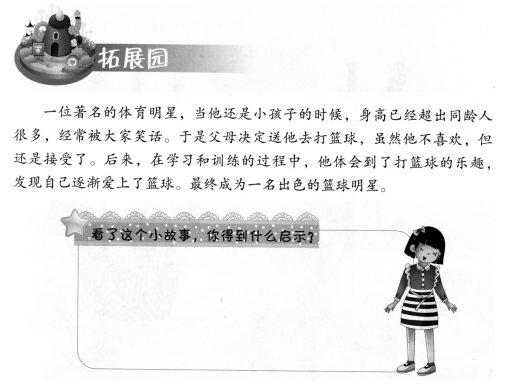      （节选自《心理健康教育》五年级P5）要求：（1）配合教学内容适当板书。    （2）教学过程需有提问环节。（3）试讲时要体现师生互动。例二：《信息技术》教学设计课题内容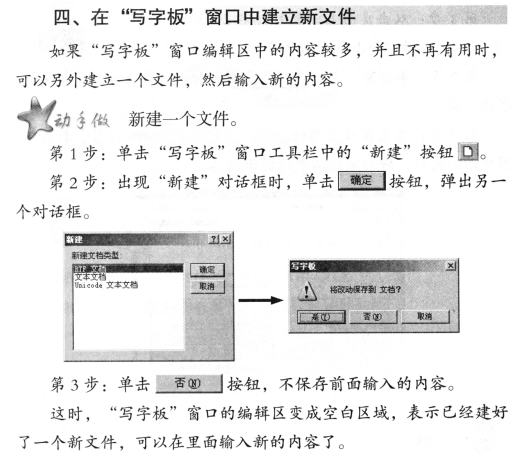 （节选自《信息技术》四年级上册P5）要求：（1）配合教学内容适当板书。    （2）教学过程需有提问环节。（3）试讲时要体现师生互动。序号测试项目权重分值评分标准一职业认知52较强的从教愿望，对教师职业有高度的认同，对教师工作的基本内容和职责有清楚了解一职业认知53关爱学生，尊重学生、平等对待学生，关注每个学生的成长二心理素质104活泼、开朗，有自信心二心理素质103有较强的情绪调节能力二心理素质103能够冷静地处理问题，具有较强的应变能力三仪表仪态105衣着整洁，仪表得体，符合教师职业特点三仪表仪态105行为举止稳重端庄大方，教态自然，肢体表达得当四言语表达154语言表达规范，语速适宜四言语表达156表达准确，具有感染力四言语表达155善于倾听、交流，有亲和力五思维品质156思维缜密，富有条理五思维品质156能正确地理解和分析问题，抓住要点，并作出及时反应五思维品质153具有创新性的解决问题的思路和方法六教学设计101了解专业特点及人才需求六教学设计101掌握所教专业的知识体系与基本规律六教学设计103了解课程的目标与要求、准确把握教学内容六教学设计103能根据学科的特点，确定具体的教学目标、教学重点和难点六教学设计102教学设计体现学生的主体性七教学实施254情境创设合理，关注学习动机的激发七教学实施258教学内容表述和呈现清楚、准确七教学实施252有与学生交流的意识，提出的问题富有启发性七教学实施253板书设计突出主题，层次分明；板书工整、美观、适量七教学实施256教学环节安排合理；时间节奏控制恰当；教学方法和手段运用有效七教学实施252能应用专业知识解决实际问题八教学评价105能对学生进行过程性评价八教学评价105能客观地评价教学效果